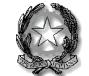 TRIBUNALE DI MODENACANCELLERIA CIVILE – SEZIONE DECRETI INGIUNTIVIModulo richiesta Formula Esecutiva copie Decreto Ingiuntivo(da presentare unitamente alle fotocopie del Decreto Ingiuntivo – senza autentica - e alle marche da bollo per i diritti di copia – non urgenti - al Punto Informativo)Il sottoscritto Avvocato      , a seguito dell’emissione del Decreto Ingiuntivo provvisoriamente esecutivo richiede l’apposizione della Formula Esecutiva alle seguenti n.       copie del decreto ingiuntivo numero       con numero di registro generale      .Le copie del Decreto Ingiuntivo sono (segnare con una “X” la scelta sottostante):[       ] in pendenza di registrazione nei confronti di      [       ] con Decreto Ingiuntivo registrato il       nei confronti di      [       ] copia/e conformi di copie – segnare la casella a fianco se in pendenza di registrazione [       ]Alla presente si allegano le fotocopie NON autenticate del Decreto Ingiuntivo e n.       marche da bollo da €       (cad.) per l’apposizione delle Formula Esecutiva.Modena, lì      						Firma								____________________________________________________________________________________________________________________________________________________________________________________Spazio riservato alla Cancelleria:Data ritiro copie _______________			Firma ritiro copie ________________________NUMERO PAGINEDIRITTI DI COPIA NON URGENTIDa 1 a 4 pagine€ 11,06Da 5 a 10 pagine€ 12,90Da 11 a 20 pagine€ 14,73Da 21 a 50 pagine€ 18,42Da 51 a 100 pagine€ 27,63Da 101 pagine in poi€ 27,63 + € 11,06 per ogni ulteriori 100 pagine e frazioni di 100